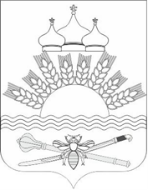 РОССИЙСКАЯ ФЕДЕРАЦИЯРОСТОВСКАЯ ОБЛАСТЬТАРАСОВСКИЙ РАЙОНМУНИЦИПАЛЬНОЕ ОБРАЗОВАНИЕ«ДЯЧКИНСКОЕ СЕЛЬСКОЕ ПОСЕЛЕНИЕ»АДМИНИСТРАЦИЯ ДЯЧКИНСКОГО СЕЛЬСКОГО ПОСЕЛЕНИЯПОСТАНОВЛЕНИЕ               10.01.2024г                                       № 17                   сл. ДячкиноОб утверждении плана реализации муниципальной программы  Дячкинского сельского    поселения «Обеспечение качественными жилищно-коммунальными   услугами населения  Дячкинского сельского поселения  на 2024 годВо исполнение постановления Администрации Дячкинского сельского поселения от 03.12.2018 № 59 «Об утверждении Порядка разработки, реализации и оценки эффективности муниципальных программ Дячкинского сельского поселения» и постановления Администрации Дячкинского сельского поселения от 25.03.2019г. № 27 « Об утверждении муниципальной программы  Дячкинского сельского  поселения «Обеспечение качественными жилищно-коммунальными  услугами населения  Дячкинского сельского поселения» на 2019-2030 годы»» Администрация Дячкинского сельского поселения                                          ПОСТАНОВЛЯЕТ:          1. Утвердить план реализации муниципальной программы Дячкинского сельского   поселения «Обеспечение качественными жилищно-коммунальными   услугами населения  Дячкинского сельского поселения» согласно приложению.          2.  Настоящее постановление вступает в силу с момента официального опубликования.          3.  Контроль за исполнением настоящего постановления оставляю за собой.Глава Администрации Дячкинскогосельского поселения 				                	           Ю.С.ФилипповаПриложение к постановлениюАдминистрации Дячкинскогосельского поселенияот 10.01.2024 № 17План реализации муниципальной программыДячкинского сельского поселения муниципальной программы  «Обеспечение качественными жилищно-коммунальными               услугами населения  Дячкинского сельского поселения»  на 2024 год№ п/пНаименование основного мероприятия,контрольного события программыОтветственный исполнитель  
  Ожидаемый результат (краткое описание)Срок    
реализации 
  (дата)Объем расходов <*> (тыс. руб.)Объем расходов <*> (тыс. руб.)Объем расходов <*> (тыс. руб.)Объем расходов <*> (тыс. руб.)Объем расходов <*> (тыс. руб.)№ п/пНаименование основного мероприятия,контрольного события программыОтветственный исполнитель  
  Ожидаемый результат (краткое описание)Срок    
реализации 
  (дата)всегообластной
бюджетфедеральный бюджетместный бюджетвнебюджетные
источники12345678910По муниципальной программеВСЕГО:По муниципальной программеВСЕГО:--31.12.20241317,7--1317,7-1. Подпрограмма 1  «Создание условий для обеспечения качественными коммунальными услу-гами населения Дячкинского сельского поселения»    Основное мероприятие 1.2. Оплата электроэнергии за наружное (дорожное) освещение   Специалист по благоустройствуповышение качества и надежности предоставления коммунальных услуг населению31.12.202489,6139,1--89,6139,12.Подпрограмма 2. «Организация благоустройства территории Дячкинского сельского поселения» Основное мероприятие  2.2 - Благоустройство территории Дячкинского сельского поселения- Расходы на реализацию мероприятий по трудоустройству граждан в рамках подпрограммы «прочие мероприятия по благоустройству территории Дячкинского сельского поселения»                  Специалист по благоустройству повышение уровня комфортности  на территории поселения и улучшения внешнего облика населенных пунктов Дячкинского сельского поселения посредством установки дополнительного количества на улицах поселков (детских площадок, скамеек, урн и т.п.), увеличение площадей зеленых насаждений в общественных местах и жилой зоне, благоустройство зон отдыха.31.12.2024 567,4521,6       --     --  567,4             521,6    --Мероприятие: Спил аварийных деревьевулучшение экологической ситуации0,0---